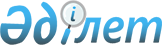 "Қазақстан Республикасы Әділет министрлігінің мәселелері" туралы Қазақстан Республикасы Үкіметінің 2004 жылғы 28 қазандағы № 1120 қаулысына өзгерістер мен толықтырулар енгізу туралыҚазақстан Республикасы Үкіметінің 2013 жылғы 8 қарашадағы № 1185 қаулысы

      Қазақстан Республикасының Үкіметі ҚАУЛЫ ЕТЕДІ:



      1. «Қазақстан Республикасы Әділет министрлігінің мәселелері» туралы Қазақстан Республикасы Үкіметінің 2004 жылғы 28 қазандағы № 1120 қаулысына (Қазақстан Республикасының ПҮАЖ-ы, 2004 ж., № 41, 532-құжат) мынадай өзгерістер мен толықтырулар енгізілсін:



      көрсетілген қаулымен бекітілген Қазақстан Республикасы Әділет министрлігі туралы ережеде:



      16-тармақта:



      «Орталық аппараттың функциялары» деген 1-тармақта:



      «1.» деген сан алынып тасталсын;



      мынадай мазмұндағы 51) тармақшамен толықтырылсын:



      «51) мемлекет кепілдік берген заң көмегінің барлық түрлері бойынша бюджеттік бағдарламалардың әкімшісі болып табылады;»;



      «Ведомстволардың функциялары» деген 2-тармақта:



      «2.» деген сан алынып тасталсын;



      мынадай мазмұндағы 101), 102), 103), 104), 105), 106), 107) тармақшалармен толықтырылсын:



      «101) мемлекет кепілдік берген заң көмегін көрсету саласындағы мемлекеттік саясаттың іске асырылуын қамтамасыз етеді;



      102) мемлекет кепілдік берген заң көмегін көрсету саласындағы халықаралық ынтымақтастықты жүзеге асырады;



      103) мемлекет кепілдік берген заң көмегін көрсететін субъектілердің қызметін үйлестіреді, сондай-ақ көрсетілетін заң көмегінің сапасын бақылауды жүзеге асырады;



      104) Қазақстан Республикасының мемлекет кепілдік берген заң көмегі туралы заңнамасына, заң көмегінің көрсетілу көлемінің толықтығы мен сапасына мониторинг жүргізеді;



      105) халықты мемлекет кепілдік берген заң көмегің көрсету туралы құқықтық сауаттандыруды және оларға құқықтық ақпарат беруді қамтамасыз етеді;



      106) Қазақстан Республикасының бүкіл аумағына таратылатын мерзімді баспа басылымдарында және интернет-ресурста мемлекет кепілдік берген заң көмегін көрсету жүйесінің жай-күйі туралы ақпараттың кемінде жарты жылда бір рет жариялануын қамтамасыз етеді;



      107) нотариустың тағылымдамадан өтушілер ретінде тағылымдамадан өту үшін ақы төлеудің тәртібі мен мөлшерін белгілейді.».



      2. Осы қаулы қол қойылған күнінен бастап қолданысқа енгізіледі.      Қазақстан Республикасының

      Премьер-Министрі                                     С. Ахметов
					© 2012. Қазақстан Республикасы Әділет министрлігінің «Қазақстан Республикасының Заңнама және құқықтық ақпарат институты» ШЖҚ РМК
				